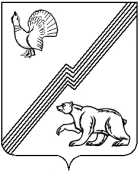 Муниципальное образование – городской округ                                                                      город ЮгорскМуниципальное бюджетное учреждение                «Дворец семьи»                                                                                                                                          Ул. Спортивная, д. . Югорск, 628260,                                                   Ханты-Мансийский автономный округ – Югра,                          Тюменская область,                     Тел./факс (34675) 7-15-03                                 ОКПО 83334744, ОГРН 1078622001743                                                  ИНН 8622015470 КПП   862201001                       от 24.02.2011г. № 42Извещение о проведении запроса котировоксреди субъектов малого предпринимательстваУважаемые господа!Номер извещения на официальном сайте:______________________________ Муниципальное бюджетное учреждение «Дворец семьи» приглашает принять участие в размещении муниципального заказа у субъектов малого предпринимательства способом запроса котировок на выполнение работ по чистке кровли, уборке и вывозу снега для муниципальных нужд города Югорска. Предмет муниципального контракта: выполнение работ по чистке кровли, уборке и вывозу снега Максимальная  цена муниципального  контракта:55000 (пятьдесят пять тысяч) рублей.В цену работ,  должны быть включены расходы на перевозку, страхование, уплату таможенных пошлин, налогов, сборов и других обязательных платежей, включая НДС.Источник финансирования: бюджет города Югорска на 2011 год.Место выполнения работ,: 628260, Муниципальное бюджетное учреждение «Дворец семьи», ул.Спортивная, 2, г. Югорск, Ханты-Мансийский автономный округ-Югра, Тюменская область.Срок и условия оплаты работ: до 30.04.2011 годаСроки выполнения работ: до15.04.2011 годаВ случае Вашего согласия принять участие в выполнении работ,  прошу направить котировочную заявку   (Форма 1)  по адресу: 628260, Администрация города Югорска, управление экономической политики, ул.40 лет Победы,11, каб.309, г.Югорск, Ханты-Мансийский автономный округ-Югра, Тюменская область. Е-mail: omz@ugorsk.ru.  Срок подачи котировочных заявок: прием котировочных заявок осуществляется в рабочие дни с 9.00 часов по местному времени «02» марта 2011г. до 10.00 часов по местному времени «09» марта 2011г.Требования к участникам размещения заказа: 1.Участник размещения заказа должен соответствовать требованиям, установленным статьей 4 Федерального закона от 24.07.2007 № 209-ФЗ «О развитии малого и среднего предпринимательства Российской Федерации», в соответствии с которым к субъектам малого предпринимательства относятся внесенные в единый государственный реестр юридических лиц потребительские кооперативы  и коммерческие организации (за исключением государственных и муниципальных унитарных предприятий), а также физические лица, внесенные в единый государственный реестр индивидуальных предпринимателей и осуществляющие предпринимательскую деятельность без образования юридического лица (далее - индивидуальные предприниматели), крестьянские (фермерские) хозяйства, соответствующие следующим условиям:1) для юридических лиц – суммарная доля участия Российской Федерации, субъектов Российской Федерации, муниципальных образований, иностранных юридических лиц, иностранных граждан, общественных и религиозных организаций (объединений), благотворительных и иных фондов в уставном (складочном) капитале (паевом фонде) указанных юридических лиц не должна превышать 25% (за исключением активов акционерных инвестиционных фондов и закрытых паевых инвестиционных фондов), доля участия, принадлежащая одному или нескольким юридическим лицам, не являющимся субъектами малого предпринимательства, не должна превышать 25% (данное ограничение не распространяется на хозяйственные общества, деятельность которых заключается в практическом применении (внедрении) результатов интеллектуальной деятельности (программ для электронных вычислительных машин, баз данных, изобретений, полезных моделей, промышленных образцов, селекционных достижений, топологий интегральных микросхем, секретов производства (ноу-хау), исключительные права на которые принадлежат учредителям (участникам) таких хозяйственных обществ - бюджетным научным учреждениям или созданным государственными академиями наук научным учреждениям либо бюджетным образовательным учреждениям высшего профессионального образования или созданным государственными академиями наук образовательным учреждениям высшего профессионального образования);2) средняя численность работников за предшествующий календарный год не должна превышать следующего предельного значения средней численности работников для субъектов малого предпринимательства – 100 человек включительно;3) выручка от реализации товаров (работ, услуг) без учета налога на добавленную стоимость или балансовая стоимость активов (остаточная стоимость основных средств и нематериальных активов) за предшествующий календарный год не должна превышать предельные значения, установленные Правительством Российской Федерации для субъектов малого предпринимательства – 400 млн.рублей.2. Отсутствие в реестре недобросовестных поставщиков сведений об участнике размещения заказа.Любой участник размещения заказа  вправе подать только одну котировочную заявку, внесение изменений в которую не допускается.Проведение переговоров между заказчиком и участником размещения заказа в отношении поданной им котировочной заявки не допускается.Котировочная заявка, поданная в письменной форме, должна быть подписана руководителем и скреплена соответствующей печатью в случае ее наличия. Подчистки и исправления не допускаются, за исключением исправлений, парафированных лицами, подписавшими котировочную заявку. Факсимильная копия котировочной заявки к рассмотрению не принимается. Котировочная заявка, поданная в форме электронного документа, должна быть с электронно-цифровой подписью, удостоверенной удостоверяющим центром, внесенным в единый государственный реестр в соответствии со ст. 10 Федерального закона «Об электронной цифровой подписи» от 10.01.2002 № 1-ФЗ.  Котировочные заявки, поданные после дня окончания срока подачи котировочных заявок, не рассматриваются и в день их поступления возвращаются участникам размещения заказа, подавшим такие заявки.Котировочные заявки  не рассматриваются и отклоняются, если они не соответствуют требованиям, установленным в настоящем  запросе котировок, или предложенная в котировочных заявках цена работ, услуг превышает максимальную цену, указанную в настоящем запросе котировок.  Срок подписания победителем муниципального контракта:Победитель в проведении запроса котировок должен предоставить заказчику подписанные со своей стороны два экземпляра муниципального контракта в срок не позднее семи календарных дней со дня подписания протокола рассмотрения и оценки котировочных заявок.Муниципальный контракт с победителем в проведении запроса котировок будет подписан не ранее семи дней со дня размещения на официальном сайте протокола рассмотрения и оценки котировочных заявок и не позднее, чем через 20 дней со дня подписания указанного протокола.Уведомляю Вас, что направление заказчиком запроса котировок и представление поставщиков котировочной заявки не накладывает на стороны никаких обязательств.Контактные лица заказчика: Толикова Елена Васильевна, начальник хозяйственной группы (34675)20856Руководитель заказчикаДиректор                                                      Л.Д. КриницынаМПФорма 1В единую комиссиюпо размещению заказов КОТИРОВОЧНАЯ ЗАЯВКАДата ________Уважаемые господа!Изучив  запрос котировок от  «24» февраля 2011 года №42, номер извещения на официальном сайте:_________________________, получение которого настоящим удостоверяется, мы, _____________________________________________________________________________ (указывается сведения об участнике размещения заказа: наименование (для юридического лица), фамилия, имя, отчество (для физического лица, в том числе индивидуального предпринимателя)предлагаем   выполнить работу чистке кровли, уборке и вывозу снега в полном соответствии с условиями запроса котировок.О себе сообщаем:- место нахождения (для юридического лица):____________________________________- место жительства (для физического лица, в том числе индивидуального предпринимателя):_______________________________________ - идентификационный номер налогоплательщика (ИНН) ________________________- банковские реквизиты, в том числе КПП:___________________________-  номер контактного телефона: __________________.Данной заявкой мы выражаем своё согласие исполнить условия контракта, указанные в извещении о проведении запроса котировок  от «24»февраля 2011г. №42 номер извещения на официальном сайте:_________________________с ценой контракта ______________________рублей.  В цену работ  включены расходы на перевозку, страхование, уплату таможенных пошлин, налогов, сборов и других обязательных платежей, включая НДС (в случае если участник размещения заказа не является плательщиком НДС, то необходимо указать «без НДС»).  Настоящим подтверждаем, что в соответствии со ст. 4 Федерального закона от 24.07.2007  № 209-ФЗ мы являемся субъектом малого предпринимательства:- средняя численность работников за предшествующий календарный год не превысила ста человек включительно;- выручка от реализации товаров (работ, услуг) без учета налога на добавленную стоимость или балансовая стоимость активов (остаточная стоимость основных средств и нематериальных активов) за предшествующий календарный год не превысила 400 млн.руб.;- суммарная доля участия Российской Федерации, субъектов Российской Федерации, муниципальных образований, иностранных юридических лиц, иностранных граждан, общественных и религиозных организаций (объединений), благотворительных и иных фондов в уставном (складочном) капитале (паевом фонде) указанных юридических лиц не превышает двадцать пять процентов (за исключением активов акционерных инвестиционных фондов и закрытых паевых инвестиционных фондов), доля участия, принадлежащая одному или нескольким юридическим лицам, не являющимся субъектами малого предпринимательства, не превышает двадцать пять процентов (для юридических лиц).Дополнительно мы принимаем на себя следующие обязательства: _______________ __________________________       ______________             __________________________Должность                                                                  подпись                                                           (Ф.И.О.)                                                                                         М.П.Подписывает руководитель участника – юридического лица (индивидуальный предприниматель, иное физическое лицо, представитель участника, действующий на основании доверенности).   Указывается должность, фамилия, имя, отчество; подпись заверяется печатью в случае ее наличия.   МУНИЦИПАЛЬНЫЙ КОНТРАКТ НА  ВЫПОЛНЕНИЕ  РАБОТ  г. Югорск						                             "__"__________ 2011 г. 	Муниципальное бюджетное учреждение «Дворец семьи», именуемое в дальнейшем Заказчик, в лице директора Криницыной Ларисы Дмитриевны, действующего на основании Устава с одной стороны, _____________________________________ именуемое в дальнейшем Исполнитель, в лице _____________________________, действующего на основании _____________, с другой стороны, именуемые   в   дальнейшем   Стороны, заключили   настоящий   Муниципальный контракт (далее – Контракт)   о нижеследующем:1. Предмет Контракта     	1.1. В соответствии с результатами рассмотрения и оценки котировочных заявок  (протокол Единой комиссии по размещению заказов № ____ от ______.2011г.) Исполнитель обязуется по заданию Заказчика выполнить работы, указанные в п.1.2 настоящего  Контракта, а Заказчик обязуется оплатить эти работы     	1.2. Исполнитель обязуется оказать следующие услуги:выполнить работы по чистке кровли, уборке и вывозу снега с территории	Наименование, характеристики, количество, а также цена предоставляемых услуг указаны в спецификации, являющейся неотъемлемой частью настоящего Контракта (Приложение № 1).	1.3. Срок выполнения работ – до 15.04.2011 года.2. Права и обязанности сторон     	2.1. Исполнитель обязан:     	2.1.1. В срок до 15.04.2011  предоставить Заказчику работы согласно спецификации;     	2.1.2. В срок до указанной даты  предоставлять акт приема-передачи выполненных работ.     	2.1.3. Безвозмездно исправить по требованию Заказчика все выявленные недостатки,  если  в  процессе  оказания   работ   Исполнитель   допустил отступление от условий Контракта, ухудшившее качество выполненных работ,  в  течение трех дней;     	2.1.4. Выполнить работы лично;     	2.1.5. Представлять Заказчику по его требованию в трёхдневный срок письменную информацию о ходе исполнения условий Контракта.     	2.2. Исполнитель имеет право:     	2.2.1. Требовать оплаты оказанных работ  по цене, определенной в спецификации (Приложение № 1 к настоящему Контракту).     	2.3. Заказчик обязан:     	2.3.1. В срок до 15.04.2011 года, согласно подписанного акта приема-передачи выполненных работ, оплатить Исполнителю выполненные им  работы.     	2.3.2. Своевременно обеспечить Исполнителя необходимыми для выполнения Контракта информацией, документами.     	2.4. Заказчик имеет право:     	2.4.1. Проверять ход и качество работы,  выполняемой Исполнителем. 3. Сумма Контракта и порядок расчетов     	3.1. Цена Контракта зафиксирована в протоколе Единой комиссии по размещению заказов (протокол № __ от «__»______ 2011г.), не подлежит пересмотру в период действия контракта.     	3.2. Общая сумма предоставляемых услуг по настоящему Контракту составляет 20 000 рублей (двадцать тысяч рублей).     	3.3. Оплата по настоящему Контракту производится путем перечисления денежных средств на расчетный счет Заказчика в срок до 30.04.2011 года.4. Порядок приемки оказываемых услуг     	4.1. Приемка выполненных работ  оформляется актом приёма-передачи выполненных работ, который   Исполнитель направляет Заказчику в срок до 15.04.2011 года.	 В случае выявления несоответствия результатов оказанных работ условиям настоящего Контракта, Заказчик уведомляет об этом Исполнителя, требует устранить недостатки в срок, указанный  в требовании.	Исполнитель обязан в течение указанного в требовании срока устранить выявленные недостатки за свой счет.    	4.2. Работы  считаются выполненными после подписания акта о  выполнении работ  по  настоящему  Контракту   Заказчиком   или   его   уполномоченным представителем.5. Ответственность сторон      	5.1. Сторона, не исполнившая или ненадлежащим образом исполнившая свои  обязательства по контракту, несет ответственность, если не докажет, что надлежащее исполнение обязательств оказалось невозможным вследствие  действий обстоятельств непреодолимой силы (форс-мажор), т.е. чрезвычайных и непредотвратимых    обстоятельств при конкретных условиях конкретного периода времени.  При этом сторона, которая не исполняет обязательства по настоящему контракту вследствие действия непреодолимой силы, должна незамедлительно известить другую сторону о таких обстоятельствах и их влиянии на исполнение обязательств по контракту.Если обстоятельства непреодолимой силы действуют на протяжении трех последовательных месяцев, настоящий контракт может быть расторгнут любой из сторон путем направления письменного уведомления другой стороне.5.2. В случае просрочки исполнения Заказчиком обязательства, предусмотренного настоящим контрактом, Исполнитель вправе потребовать уплату пеней в размере одной трехсотой действующей на день уплаты пеней ставки рефинансирования Центрального банка Российской Федерации. Пеня начисляется за каждый день просрочки исполнения обязательства, предусмотренного контрактом, начиная со дня, следующего после дня истечения установленного настоящим контрактом срока исполнения обязательства.    	5.3. В случае просрочки исполнения Исполнителем обязательств, предусмотренных настоящим контрактом, Исполнитель уплачивает Заказчику  пеню в размере одной трехсотой действующей на день уплаты пени ставки рефинансирования Центрального банка Российской Федерации от суммы Контракта за каждый день просрочки. Указанная  неустойка  взыскивается  до  даты  фактического  исполнения  договорного  обязательства. Исполнитель освобождается от уплаты пеней, если докажет, что просрочка исполнения указанного обязательства произошла вследствие непреодолимой силы или по вине другой стороны.	5.4. Уплата неустойки (штрафа, пени) и возмещение убытков,  причиненных  ненадлежащим исполнением обязательств,  не  освобождает  стороны  контракта от исполнения обязательств по контракту в полном объеме.	5.5. Ответственность сторон в иных случаях определяется в соответствии с законодательством Российской Федерации.6. Порядок разрешения споров 	6.1. Споры, которые могут возникнуть при исполнении условий настоящего Контракта, стороны будут стремиться разрешать дружеским путем в порядке  досудебного   разбирательства: путем переговоров,  обмена письмами,  уточнением  условий  контракта, составлением необходимых протоколов, дополнений и  изменений, обмена телеграммами, факсами и др. При этом  каждая  из  сторон  вправе  претендовать  на  наличие  у  нее   в письменном виде результатов разрешения возникших вопросов.	6.2. При недостижении взаимоприемлемого решения стороны вправе передать  спорный вопрос на разрешение в судебном порядке в соответствии с  законодательством  Российской Федерации.     	 7. Порядок изменения и расторжения Контракта	7.1. Любые изменения и дополнения к настоящему Контракту имеют силу в том случае, если они оформлены в письменном виде и подписаны обеими сторонами.	7.2. Досрочное расторжение Контракта возможно по соглашению сторон либо по основаниям, предусмотренным действующим законодательством.	7.3. Сторона, решившая расторгнуть настоящий Контракт должна направить другой стороне письменное уведомление о намерении расторгнуть настоящий Контракт.  8. Действие контракта во времени, прочие условия      	8.1. Настоящий Контракт вступает в силу со дня подписания его сторонами, с которого и становится обязательным для сторон, заключивших его. Условия настоящего Контракта применяются  к отношениям  сторон, возникшим после  заключения Контракта.     	8.2. Настоящий Контракт действует  до  исполнения  Сторонами своих обязательств и завершения  всех взаиморасчетов по Контракту.	8.3. Настоящий Контракт составлен в двух экземплярах, имеющих одинаковую юридическую силу, по одному экземпляру для каждой из Сторон.	8.4. Вопросы, не урегулированные настоящим Контрактом, разрешаются  в соответствии с действующим законодательством Российской Федерации.     	8.5. Следующие приложения являются неотъемлемой частью настоящего Контракта:9.ЮРИДИЧЕСКИЕ АДРЕСА СТОРОНВ случае изменения юридического адреса или обслуживающего банка стороны  обязаны в 10-ти дневный срок уведомить об этом друг друга.9.2.Реквизиты сторонПриложение №1к муниципальному контракту № ___от   «___» __________ 2011 г.СПЕЦИФИКАЦИЯ Исполнитель:                                                    Муниципальный заказчик:                                                                             Муниципальное бюджетное учреждение                                                                             «Дворец семьи»№ п/пКод ОКДПНаименование работ, услугХарактеристикаЕд. изм.Объем1.выполнение работ по чистке кровли, уборке и вывозу снега1. Место выполнения работ по чистке, уборке и вывозу снега – муниципальное бюджетное учреждение «Дворец семьи» находится в г. Югорске, ул. Спортивная,2. Общая площадь уборки составляет 2693 м2 Высота снега на грунте после уборки не должна превышать 5см.2. Условия:- чистка кровли от снега осуществляется ручным способом от снега, наледи и сосулек;- уборка снега на территории осуществляется механизированным способом (сгребание, подметание, погрузка, вывоз и размещение снега на специализированной площадке Исполнителя), с помощью специализированных уборочных машин;- убирать снег по согласованному с заказчиком плану-схеме;- при уборке и вывозе снега не должно оставаться масленых пятен от специализированных уборочных машин.3. Периодичность выполнения работ по уборке и вывозу снега осуществляется в зависимости от природно-климатических условий, количества выпадающих осадков.4. Требования к безопасности выполняемых работ: соблюдение технологии выполняемых работ с соблюдением техники безопасности и охраны труда5. Требования к качеству выполнения работ и сроку гарантий:- качество выполняемых работ должно соответствовать нормам, правилам и стандартам на выполнение данного вида работ;- в течение гарантийного срока  Исполнитель берет на себя обязательство безвозмездно устранять возникшие неполадкиМ22693Муниципальный заказчикМуниципальное бюджетное учреждение «Дворец семьи»628260,ХМАО, г. Югорск, ул. Спортивная 2т/факс: 8 (34675) 7-15-03УФК  по ХМАО-Югре (КФ и НП г. Югорска, МБУ «Дворец семьи»», 018.08.001.0) ИНН 8622015470 КПП 862201001Расчетный счет 40204810100000000035  Б И К 047162000	БАНК РКЦ  Ханты-Мансийск г. Ханты-МансийскО К П О  83334744 ОКАТО   71187000000    ____________________ Л.Д. КриницынаМ.П.«___»_____________2011г.Поставщик:.№Наименование работКраткая характеристикаЕд. измОбьем1.выполнение работ по чистке кровли, уборке и вывозу снега1. Место выполнения работ по чистке, уборке и вывозу снега – муниципальное бюджетное учреждение «Дворец семьи» находится в г. Югорске, ул. Спортивная,2. Общая площадь уборки составляет 2693 м2 Высота снега на грунте после уборки не должна превышать 5см.2. Условия:- чистка кровли от снега осуществляется ручным способом от снега, наледи и сосулек;- уборка снега на территории осуществляется механизированным способом (сгребание, подметание, погрузка, вывоз и размещение снега на специализированной площадке Исполнителя), с помощью специализированных уборочных машин;- убирать снег по согласованному с заказчиком плану-схеме;- при уборке и вывозе снега не должно оставаться масленых пятен от специализированных уборочных машин.3. Периодичность выполнения работ по уборке и вывозу снега осуществляется в зависимости от природно-климатических условий, количества выпадающих осадков.4. Требования к безопасности выполняемых работ: соблюдение технологии выполняемых работ с соблюдением техники безопасности и охраны труда5. Требования к качеству выполнения работ и сроку гарантий:- качество выполняемых работ должно соответствовать нормам, правилам и стандартам на выполнение данного вида работ;- в течение гарантийного срока  Исполнитель берет на себя обязательство безвозмездно устранять возникшие неполадкиМ22693